06.06.2019г. на отделении «ОиПП» проведены классные часы в группах 125, 204.тема классного часа: «Пагубные привычки»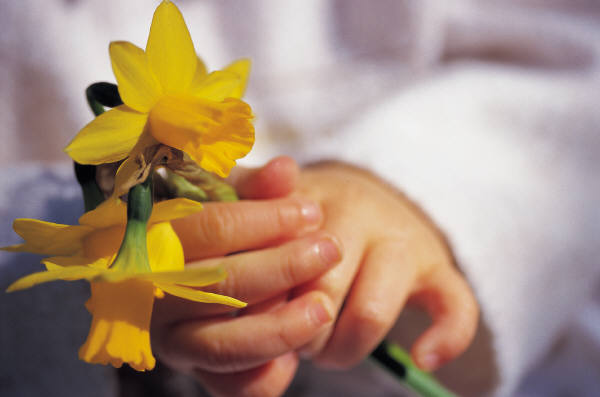 Во время формирования организма, отравляющая деятельность алкоголя возрастает на 40%.Несмотря на это Россия лидирует в мире по подростковому алкоголизму. Хроническое алкогольное отравление создаёт благоприятные условия для возникновения гипертонической болезни и ухудшаёт её. Ускоряется развитие Атеросклероза. Атеросклеротические поражения мозговых  и сердечных артерий часто становятся причиной смерти в результате инфаркта или инсульта. 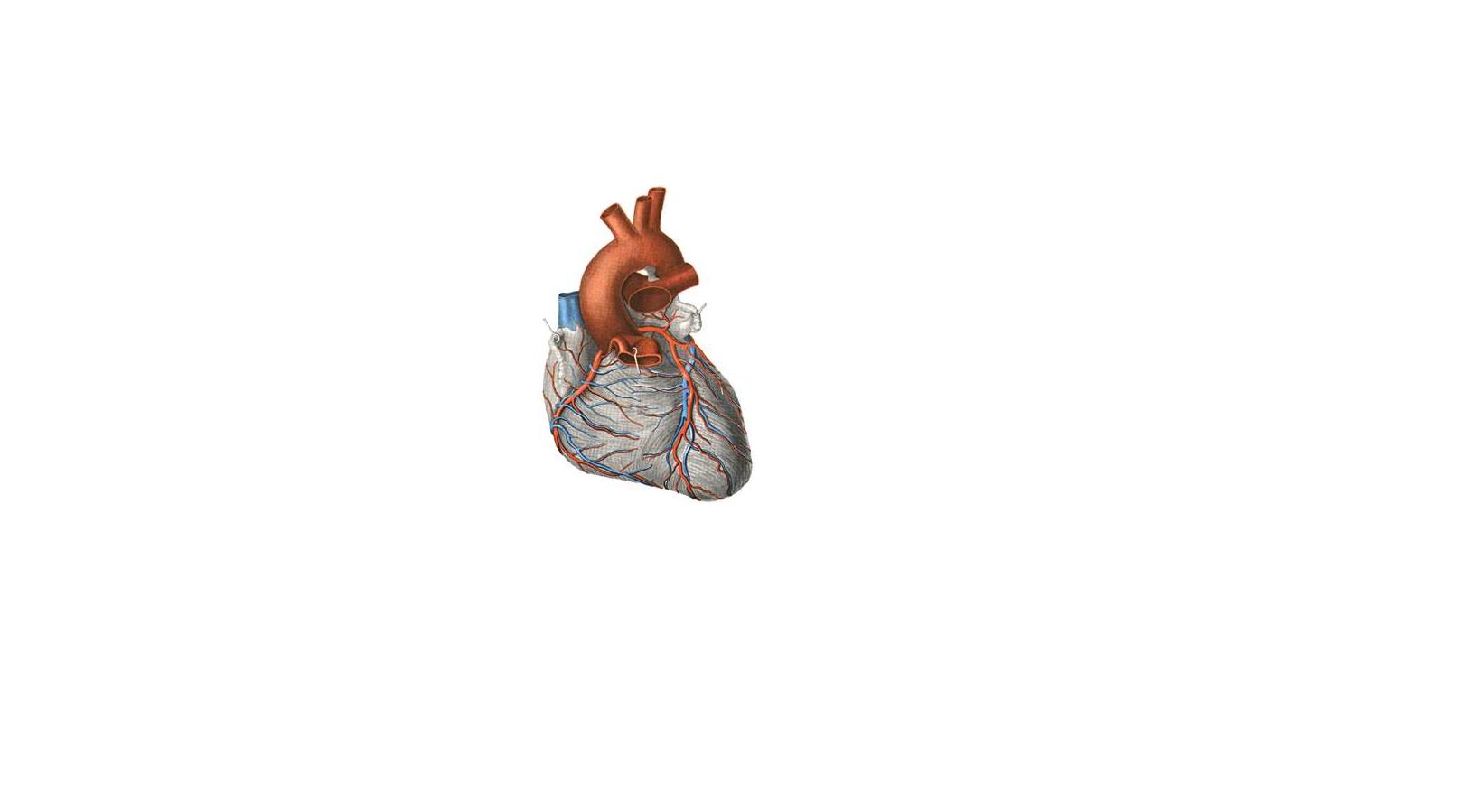 При постоянном употреблении алкоголя,  в начале сбивается ритм сердца, переходит в постоянные тяжелые расстройства и заканчивается  сердечной недостаточностью. Одним  из ранних проявлений поражения сердечной мышцы является нарушение ритма её сокращений и проводимости нервных импульсов.Во время проведения классных часов использовались такие методы как: показ презентации, библиотекарем Коваленко Л.Н. 